МЕЖДУНАРОДНЫЙ НАУЧНЫЙКОНКУРС ПСИХОЛОГИЧЕСКОЙПРАКТИКИ «HUMANITY – 2022»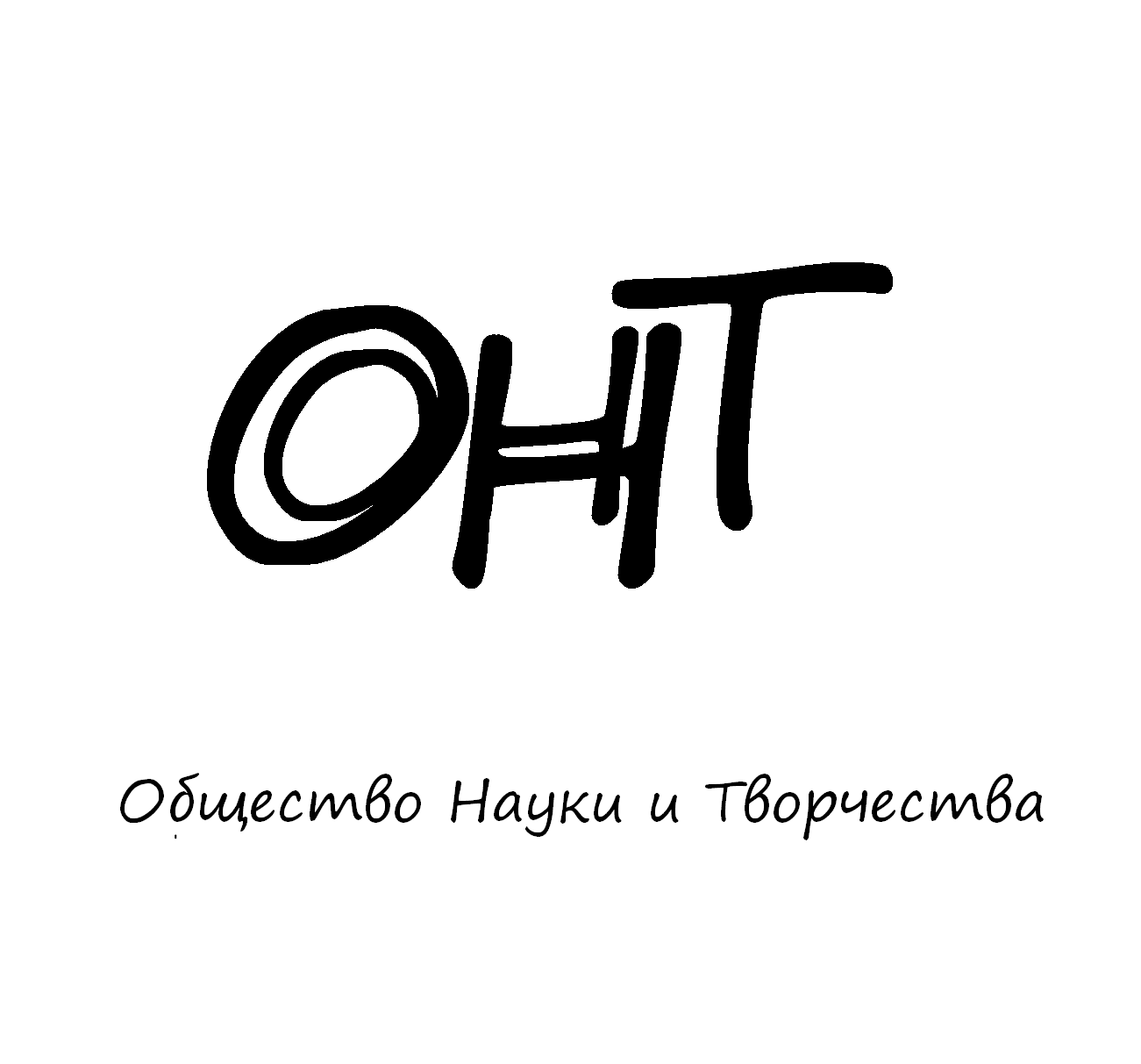 24 – 29 августа 2022 годаКАЗАНЬОбщество Науки и Творчества проводит Международный научный конкурс психологической практики «Humanity – 2022», целью которого является повышение интереса студентов (бакалавриата, специалитета, магистратуры), школьников и преподавателей (молодых ученых, специалистов) к психологии как к практической науке.Конкурс направлен на выявление определенных психологических компетенций; позволяет проверить уровень практических знаний участника в сфере психологии. В качестве заданий выступают кейсы, содержащие нестандартные ситуации, по решению которых нет шаблона.ПРАВИЛА УЧАСТИЯДля того чтобы принять участие в конкурсе, необходимо заполнить заявку на участие и выслать ее нам на электронную почту вместе со сканом оплаты участия до 23 августа включительно. Всем участникам, приславшим нам заявку и сканированный документ оплаты, мы 24 августа отправляем на электронную почту задание конкурса, решение которого каждый участник должен прислать нам на нашу электронную почту (ontvor@yandex.ru) до 28 августа включительно. Название файла решения в формате Microsoft Word обязательно должно содержать фамилию участника (к примеру, «Решение конкурса Иванов» без кавычек).Проверка конкурсных работ завершится 29 августа, тогда же будут объявлены победители конкурса, и затем будет организована рассылка материалов (дипломов) участникам и победителям. Рассылка проходит в течение двух недель с момента объявления итогов мероприятия.Дипломы отправляются всем участникам конкурса посредством Почты России/электронной почты (по выбору участника).ПОДВЕДЕНИЕ ИТОГОВПо результатам конкурса будут определены победители, занявшие 1, 2 и 3 места в каждой из секций участников (в первую секцию входят школьники, во вторую – студенты, в т.ч. и магистранты, в третью – преподаватели, молодые ученые и специалисты). При большом количестве участников количество призовых мест увеличивается. Особыми дипломами будут отмечены самые оригинальные и нестандартные работы. Результаты будут объявлены 29 августа.УСЛОВИЯ УЧАСТИЯ В КОНКУРСЕЗаявку на участие в конкурсе необходимо прислать до 23 августа 2022 г. (включительно) по электронной почте ontvor@yandex.ru. К заявке следует приложить копию документа об оплате.Заявки, направленные позже указанного срока, к рассмотрению приниматься не будут. СТОИМОСТЬ УЧАСТИЯОргвзнос для участников из России400 рублей – оргвзнос за участие в конкурсе с целью возмещения всех организационных, издательских, полиграфических расходов и расходов по пересылке материалов (дипломов) участникам конкурса в другие города России. При оплате оргвзноса до 1 августа 2022 года участникам предоставляется скидка в размере 10%.Участникам из России платить следует по банковским реквизитам, указанным ниже. Если участников конкурса несколько, оплатить можно за всех участников одной общей суммой.Оргвзнос для участников из других стран600 рублей – оргвзнос за участие в конкурсе с целью возмещения всех организационных, издательских, полиграфических расходов и расходов по пересылке материалов (дипломов) участникам конкурса в другие страны (кроме России). При оплате оргвзноса до 1 августа 2022 года участникам предоставляется скидка в размере 10%.Участникам из других стран платить следует через системы денежных переводов Золотая Корона, Contact, Unistream. Перевод необходимо сделать на имя Кузьмин Сергей Владимирович, г. Казань, Россия, тел. +79503125696 (Kuzmin Sergey Vladimirovich, Kazan, Russia, +79503125696). Иные доступные варианты для оплаты просим запросить по эл. почте ontvor@yandex.ru. Если участников олимпиады несколько, оплатить можно за всех участников одной общей суммой.ОРГКОМИТЕТ МЕРОПРИЯТИЙ ОБЩЕСТВА НАУКИ И ТВОРЧЕСТВА
Председатель оргкомитета – руководитель Общества Науки и Творчества Кузьмин Сергей Владимирович.Постоянный состав оргкомитета:1. Муратова Н.Ф. – кандидат филологических наук, доцент Университета журналистики и массовых коммуникаций Узбекистана, г. Ташкент, Узбекистан. 2. Хамракулов А.К. – кандидат педагогических наук, доцент Наманганского инженерно-строительного института, г. Наманган, Узбекистан.3. Мирзаев Д.З. – кандидат исторических наук, доцент Термезского государственного университета, г. Термез, Узбекистан.4. Равочкин Н.Н. – кандидат философских наук, доцент Кузбасской государственной сельскохозяйственной академии, г. Кемерово, Россия.5. Никитинский Е.С. – доктор педагогических наук, профессор Университета «Туран-Астана», г. Нур-Султан, Казахстан.6. Байтенова Л.М. – доктор экономических наук, профессор Университета Нархоз, г. Алматы, Казахстан.7. Акимжанов Т.К. – доктор юридических наук, профессор Университета «Туран», г. Алматы, Казахстан.8. Ризаева Н.М. – кандидат фармацевтических наук, доцент Ташкентского фармацевтического института, г. Ташкент, Узбекистан.9. Ильященко Д.П. – кандидат технических наук, доцент Юргинского технологического института Томского политехнического университета, г. Юрга, Россия.10. Анисимова В.В. – кандидат географических наук, доцент Кубанского государственного университета, г. Краснодар, Россия.Представлен список постоянных членов оргкомитета мероприятий Общества Науки и Творчества. В зависимости от мероприятия мы привлекаем различных ученых и специалистов дополнительно.КОНТАКТЫПо всем вопросам обращайтесь по электронной почте ontvor@yandex.ruКонтактный телефон для срочных вопросов: +79503125696 – руководитель Общества Науки и Творчества Кузьмин Сергей Владимирович.Официальный сайт: on-tvor.ruЗАЯВКА НА УЧАСТИЕ В КОНКУРСЕ:* – любая информация, прописанная в данном поле, будет указана на дипломе. Если ничего указывать не нужно, можете оставить поле пустым. По умолчанию на дипломе, помимо сведений о мероприятии, указываются ФИО участника и его результаты (призовое место/лауреат мероприятия/участие).БАНКОВСКИЕ РЕКВИЗИТЫ ДЛЯ ОПЛАТЫ ОРГВЗНОСА (УЧАСТНИКАМ ИЗ РФ):Представляем Вашему вниманию научные мероприятия Общества Науки и Творчества в августе 2022 года.Конференция-конкурс:31 августа. XII Международная научно-практическая конференция-конкурс «Интеграционные процессы современной научной мысли» (ММ-12)Конференции:24 августа. XII Международная научно-практическая конференция гуманитарных и общественных наук «Роль культуры, науки и искусства в развитии социально-гуманитарного знания» (МК-12)25 августа. XII Международная научно-практическая конференция «Пути повышения уровня правосознания и правовой грамотности в современном гражданском обществе» (МЮ-12)26 августа. XII Международная научно-практическая конференция «Развитие психологии и педагогики как интегративной сферы человековедения в современном обществе» (МП-12)27 августа. XII Международная научно-практическая конференция «Научная мысль в экономике и менеджменте XXI века» (МЭ-12)29 августа. XII Международная научно-практическая конференция «Естественные и технические науки: продуктивное взаимодействие в образовательном процессе»   (МЕ-12)
30 августа. XII Международная научно-практическая конференция «Вопросы охраны здоровья с позиции медицины: перспективные научные исследования» (МЗ-12)Публикации:1-31 августа. Международный научный журнал «SCIENCE TIME» (Выпуск №8/2022)1-31 августа. Международный научный журнал «Вестник Науки и Творчества» (Выпуск №8/2022)1-31 августа. Международный научный журнал «Научное знание современности» (Выпуск №8/2022)Конкурсы:23-28 августа.  Международный научный конкурс управления бизнес-процессами «Business Genius – 2022»24-29 августа.  Международный научный конкурс психологической практики     «Humanity – 2022»29 августа. Международный конкурс научной иллюстрации «PhotoScience – 2022»30 августа. Международный конкурс «Научная перспектива – 2022»Подробности можно получить на сайте on-tvor.ru в разделе «Мероприятия».Ф.И.О. участника:Место учебы (работы):Соревнование:«Humanity – 2022»Секция участия (выбрать одну):Школьник / Студент (магистрант) / Преподаватель (молодой ученый, специалист)Адрес для отправки диплома (указывается почтовый адрес, индекс и ФИО получателя в случае запроса печатного диплома, ЛИБО адрес электронной почты в случае запроса электронного диплома)E-mail:Контактный телефон:Источник, из которого вы узнали об Обществе Науки и Творчества:Дополнительная информация для указания на дипломе (научный руководитель, название ВУЗа, место работы и т.д.).*Получатель:ИНДИВИДУАЛЬНЫЙ ПРЕДПРИНИМАТЕЛЬ КУЗЬМИН СЕРГЕЙ ВЛАДИМИРОВИЧ (указывать полностью)ИНН 165720091033Р/с: 40802810500000061115Банк
получателя:АО «ТИНЬКОФФ БАНК»БИК: 044525974К/с: 30101810145250000974Назначение платежа:За участие в МК «Humanity – 2022» (указать ФИО участника)Дополнительные способы оплаты (актуально для ВСЕХ участников):Яндекс. Кошелек: 41001790968661QIWI Кошелек: перевод по номеру +79503125696 или по никнейму KUZKUZMДополнительные способы оплаты (актуально для ВСЕХ участников):Яндекс. Кошелек: 41001790968661QIWI Кошелек: перевод по номеру +79503125696 или по никнейму KUZKUZMПояснение по оплате. Выше представлены реквизиты для перевода на счет индивидуальному предпринимателю, а не физическому лицу. Поэтому если Вы планируете перевести средства через Сбербанк Онлайн, просим выбирать раздел «Перевод юр. лицам» или «Перевод организации». В противном случае, выбирая раздел «Перевод физ. лицу», платеж не пройдет.Пояснение по оплате. Выше представлены реквизиты для перевода на счет индивидуальному предпринимателю, а не физическому лицу. Поэтому если Вы планируете перевести средства через Сбербанк Онлайн, просим выбирать раздел «Перевод юр. лицам» или «Перевод организации». В противном случае, выбирая раздел «Перевод физ. лицу», платеж не пройдет.